Feuille de travail du vendredi  5 juin								CE1OrthographeRevoir les mots :un cheval – un cheveu – les cheveux - un nœud – devant – peut-être – une leçon – un œuf -  demainTu peux relire les phrases, bien les observer, les cacher et essayer de les recopier sans erreur, ou alors, tu peux demander à quelqu’un de te les dicter.N’oublie pas la recherche des verbes conjugués en rouge ( C’est amusant de…) Il y 3 verbes au travail . Effectue la recherche des pluriels en orange.Ma sœur a les yeux bleus et les cheveux noirs. Elle est heureuse car elle a des chevaux magnifiques.……………………………………………………………………………………………………………………………………………………………………………………………………………………………………………………………………………………………………………..Grammaire/conjugaisonFiche de révisions         Réponds à la consigne 20 à l’oral.ConjugaisonLe futur des verbes en « er »Bien lire la fiche leçon.Faire les exercices sur la page de droite.LectureLire la séance 8 ( lecture fluide)AnglaisDialogues en Anglais – Ecouter 2  thèmes (Soccer + Cuisine )(7mn15 à 9mn)Calcul mental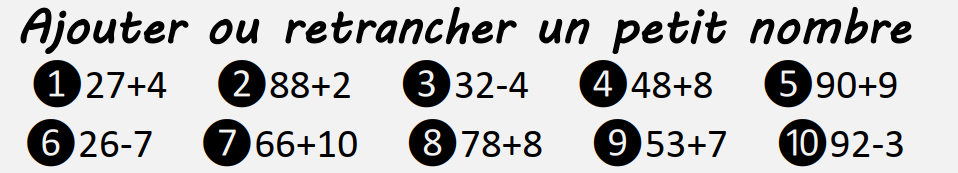 La table de 4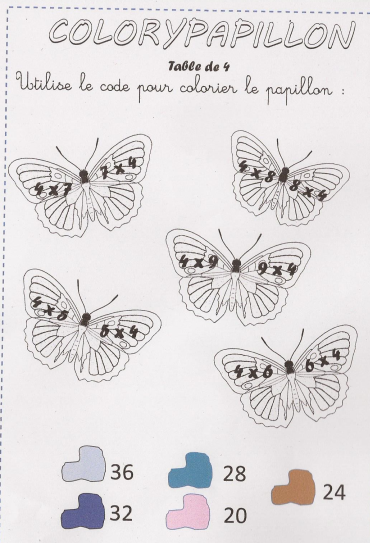 Faire la fiche de mathématiques – table de 4Arts plastiques : Papillons symétriques ( site de l’école)